ZADANIE DO WYKONANIA: Porozmawiaj z rodzicami / opiekunami, jakie w Twoim domu panują zwyczaje wielkanoce. Wytnij pisankę, przyklej na jakiś sztywniejszy papier lub karton, i wyklej ją kolorową bibułą, plasteliną, lub pomaluj dowolnie farbami. Możesz narysować też własną pisankę na kartce. 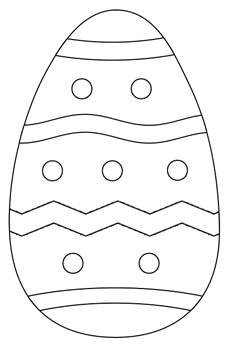 